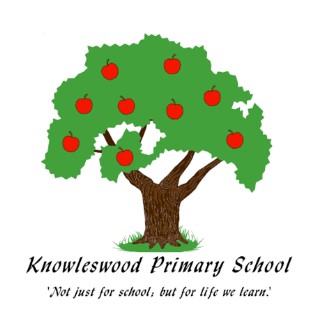         Sports – Action & Planning 2017/2018  	   	   	   	   	   	   	   	                  	  	Knowleswood Primary School   Key Priority:   To continue to improve the quality of sport in school and increase participation rates in competitive school sportsTo improve the fitness levels of our pupils throughout schoolLeader:  Senior Leadership Team working PE leader What do we expect to see:   A greater enjoyment and engagement in exercise across school  An increase in the numbers of children attending after school clubsAn increase in competitive school sports  Lunchtime staff taking a part in encouraging active activities at lunchtime An increase in the number of sports offered to pupils 2017 - 2018 Action Plan  The government has allocated a specific sports premium grant to every school.  This resulted in a grant of £19,520 for this academic year.   Projected expenditure is shown below : Item   CostAccelerate Sports Subscription£1800Transport to competitive events£3000Lunch and Playtime sports resources£1000Sports UK employed to support and train teachers to deliver high quality PE£2800Employed Lunch and Playtime activities co-ordinator£6050Contribution to BDMC scheme to re-development EYFS outdoor space to promote physical activity£3000Employed Sports Clubs and Competitions co-ordinator to develop whole school extra-curricular sport£1900Total:  £19,550Action Plan, 2017/2018For this academic year the following actions are in support of the above Key Priority and expectations:    Action Plan, 2017/2018For this academic year the following actions are in support of the above Key Priority and expectations:    Item:   By Whom:   By   When:   Development Costs:   Development Costs:   Item:   By Whom:   By   When:   Training (days)   Resources (£)  Accelerate Sports SubscriptionTong Leadership Academy provide a programme of competitive competitions which take place across a range of schools and allow the children to gain awards for their participation. PE co-ordinator and Sports Clubs and Competitions co-ordinatorOngoing each half term£1800Transport to competitive eventsTransport is provided, free of charge, to children attending sporting event. This will lead to an increased participation in competitive events.The school lease a mini-bus to help with transport (part funded).Phase leaders and PE co-ordinatorOngoing£3000Lunch and Playtime sports resources An investment was made to ensure that school has appropriate resources to enable sporting participation during lunch and playtime.PE co-ordinator and Lunch and Playtime activities co-ordinatorOngoing£1000Sports UK employed to support and train teachers to deliver high quality PE New staff required support and training in order ensure consistent, high quality delivery of PE throughout school.  Class teachers and Sports coachesOngoing£2,800Employed Lunch and Playtime activities co-ordinator (15 hours a week)Children were not accessing appropriate sporting activities during Lunch and Playtime.The co-ordinator sets up activities each period and helps train Lunchtime staff so they can better support and lead activities to engage pupils.PE co-ordinator and Lunch and Playtime activities co-ordinatorOngoing£6050Contribution to BDMC scheme to re-development EYFS outdoor space to promote physical activityCreation of additional sports space by removing doors at either end of hall to create a sports space with nets and gym bars. Leadership team to organise repairs to flooring and sports markingsSpring 1£3000Employed Sports Clubs and Competitions co-ordinator to develop whole school extra-curricular sport (5 hours a week)To work alongside the Accelerate Sports Subscription a co-ordinator was employed to ensure that extra-curricular clubs were put in place to lead up to events organised by Tong Leadership Academy. This was to ensure that pupils were give high quality opportunities to practise, gain experience and develop confidence in specific sports before competing against other schools.PE co-ordinator and Lunch and Playtime activities co-ordinatorOngoing£1900	Actual Expenditure  	 	Actual Expenditure  	 £19,550